Муниципальное дошкольное образовательное учреждение детский сад «Тополек» «Во дворе у бабушки»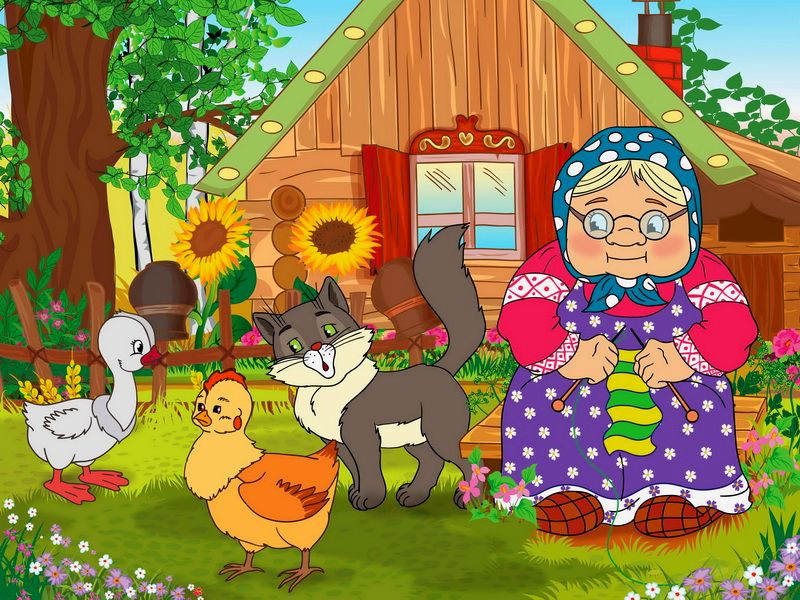                                                                                       Выполнила: Поликарпова Н.В.Мышкин2019Цель: Продолжать закреплять представления детей о разных формах фольклора (потешки, заклички, мирилки, загадки и др.)Задачи: Создать благоприятную атмосферу для детского творчества.Учить громко и четко произносить слова при использовании фольклора (заклички, мирилки, потешки и т.д.)Активизировать словарный запас детей.Развивать память, мышление, творческие способности.Упражнять в изготовлении аппликации нетрадиционным способом.Предварительная работа: Разучивание потешек, закличек, считалок, мирилок.Обучение навыкам аппликации.Материалы и оборудование:1. Мягкие игрушки: кошка, собака, бычок, жеребенок, солнышко.2. Клеенки, салфетки, шерстяные нитки, клей-карандаш.Ход занятия:Вводная часть.Воспитатель: Здравствуйте, ребята! Мы поедем в деревню, в гости к бабушке.Основная часть.Воспитатель: Вот мы и готовы отправляться в путь. А поедем мы на лошадках.- По дорожке ровной, гладкой, Скачут быстрые лошадки. Цок, цок, цок, Скачет резвый табунок.Вот мы и прискакали в деревню.Воспитатель: Ребята, что-то погода за окном испортилась. Как нам не хватает солнышка! Давайте его дружно позовем.Закличка: Солнышко – ведрышко                   Выгляни в окошко.                   Солнышко нарядись,                   Красное покажись! (появляется солнышко)Ребятки, а вот и домик бабушки. Давайте постучимся к ней.Бабушка: Здравствуйте, ребята! Как я рада вас видеть! Спасибо, что вы ко мне приехали. Я люблю с гостями играть. А вы любите играть? А загадки любите отгадывать? Ну, тогда отгадайте, кто у меня в избе живет.- Я умею чисто мыться Не водой, а язычком. Мяу, как мне часто снится Блюдечко с молоком. (кошка) – показываетА вот еще одна:- С хозяином дружит, Дом сторожит. Живет под крылечком, Хвост колечком. (собака) – показываетАх, какие молодцы. Все верно вы отгадали. Живут у меня кот Васька и щенок Шарик. Только они все время ссорятся. Вот и сейчас они поссорились. А давайте им поможем, помирим их. Кто из вас знает мирилку?Ребенок: Чтобы солнце улыбалось,                 Нас с тобой согреть старалось,                 Нужно просто стать добрей,                 И мириться поскорей.                 Хватит вам уже сердиться,                 Надо скоро вам мириться!Бабушка: Вот молодцы! А вы еще не все мои загадки отгадали. Слушайте, про кого эта загадка.- Четыре ноги, пятый хвост, шестая грива. (Лошадь)-  Два бодаста, четыре ходаста, один хлестун.  (Корова)Совершенно верно вы отгадали. Есть у меня корова Зорька и конь Ветерок. Бабушка: А давайте мы с вами поиграем. Я знаю веселую потешку, давайте ее покажем.Потешка: Шел старик дорогою, нашел козу безрогую.                  Давай, коза, попрыгаем, попрыгаем, попрыгаем.                  И ножками подрыгаем, подрыгаем, подрыгаем.                  И ручками похлопаем, похлопаем, похлопаем                  И ножками потопаем, потопаем, потопаем.                  А коза бодается, а старик ругается! (дети убегают на стульчики)Бабушка: Ребятки, а у меня есть мечта. Я хочу развести овечек. Помогите мне, пожалуйста. Давайте пройдем к столам и сделаем вот таких (показываю) овечек их шерстяных ниток.Дети наклеивают на шаблон нитки.Бабушка: Спасибо вам, ребятушки, за подарок. У меня для вас тоже есть подарочек (конфеты). Ну, вот и пришла пора прощаться, а вам в детский сад возвращаться. До свидания, приезжайте еще!Воспитатель: Садитесь, ребята, на лошадок.- По дорожке ровной, гладкой,  Скачут быстрые лошадки. Цок, цок, цок, Скачет резвый табунок.Заключительная часть.Рефлексия.Воспитатель: Вот мы и вернулись в детский сад. А скажите, где мы были? Что делали? Что вам больше всего понравилось на занятии? (ответы детей)Воспитатель: Ребята! Если вам понравилось занятие, похлопайте в ладоши. Если нет, потопайте ногами.Занятие окончено.